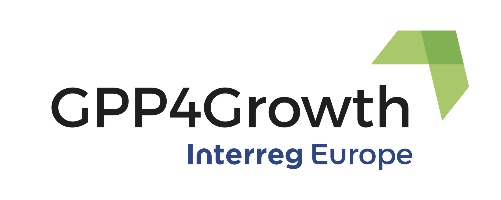 PartnerstwoDane kontaktoweCele projektu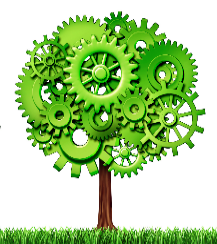 Zwiększenie zdolności administracji regionalnej do skutecznego wdrażania polityki dotyczącej efektywnej gospodarki zasobami jak również stosowania zielonych zamówień publicznych.Usprawnienie procedury wdrażania krajowych/regionalnych działań w zakresie efektywności środowiskowej jak również motywowanie przedsiębiorstw do zintegrowania czynników środowiskowych oraz kosztów przy produkcji i/lub przy zapewnianiu dostaw, usług oraz robót.Odblokowanie regionalnych i krajowych inwestycji w zakresie zielonych zamówień publicznych w celu wspierania rozwoju ekologicznych produktów i usług. Zapewnienie większej gotowości podmiotów regionalnych oraz wspieranie wzrostu świadomości w zakresie wpływu zielonych zamówień publicznych dotyczących przyjęcia przez przedsiębiorstwa z regionu  zrównoważonej konsumpcji i wzorców produkcji.,Oczekiwane rezultatyGłówne działaniaAnaliza czynników mających wpływ na przedsiębiorstwa i ich uczestnictwo w przetargach i umowach ekologicznych.Ocena aktualnie istniejących działań regionalnych i krajowych, których celem jest promowanie wzrostu i inwestycji ekologicznych poprzez zzp.Rozpoznanie dobrych praktyk 
w zakresie metod dotyczących zzp, których celem jest doporowadzenie do realizacji zamówień ekologicznych.Opracowanie metody cyfrowego obliczania kosztów cyklu życia (LCC) 
i zasobów dla wszystkich działów administracji publicznej UE w celu umożliwienia jednolitego stosowania LCC.Promowanie wzajemnego uczenia się 
i budowania potencjału między regionami poprzez organizowanie warsztatów i wizyt uwzględniających dotychczasowe doświadczenia.Wspólne opracowywanie regionalnych planów działania.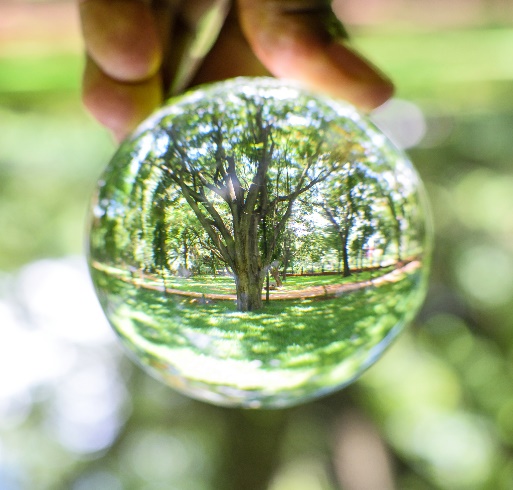 